

    	     Sunday April 19         -        Online Worship Service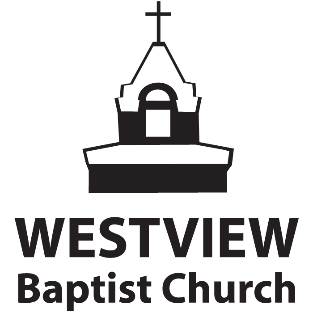 Welcome to our worship service this morning.  Although we still cannot be together in one place as a congregation, we can each bring the same elements of worship as we praise our God. I invite you to follow this outline as together we bring our praise and worship to God.PRAYER: Father, thank you for your presence with us as we come to worship you.  We pray that wherever we are that you would prepare our hearts so that our praise will be pleasing to you.  Forgive us our sin and fill us with your Holy Spirit that we might praise you and bring you honor and glory.  Amen.-------------------------------------------------------------------------------------------------------------------------------------------------WORSHIP*:  The Westview Worship team will be leading us again, on video, very soon. Until then, watch these YouTube videos by simply clicking each song title. 

Read:  Psalm 23 Goodness Love And Mercy   – Chris TomlinRead:  1 John 2:28 – 3: 2 Who You Say I Am   –  Hillsong Worship Read:  Romans 14: 7 - 9Build My Life   –  Pat BarrettI Will Follow  -- Vertical Worship -------------------------------------------------------------------------------------------------------------------------------------------------GIVING:We are keenly aware that during this time there are many financial needs as a church family. We also know that giving is an integral part of worship and something we want to encourage you all to stay active in doing. We have made it simple to be able to still give through Push Pay (our electronic giving platform.) You can give on our website, or through the PushPay app.  You can also give through e-transfer. You may also mail a cheque to the church, but please do not bring cash to the building. Let’s pray: 
“Father, we are aware that there is a lot of uncertainty in our world right now, but we recognize in this time you still call us to a life of worship, to a life of trust and obedience. We pray that during this time our worship will continue through giving, knowing that the work of ministry is not done. Use the generosity of your people to fuel the advance of the gospel so that more will come to know Jesus as Lord & Saviour. CLICK HERE TO GIVE------------------------------------------------------------------------------------------------------------------------------------------Announcements/Prayer/SermonWe invite you at this time to visit our website to begin watching* our announcements, pastoral prayer & sermon.* our sermon is also available as an audio only download on our website
-------------------------------------------------------------------------------------------------------------------------------------------------
YOUTH MINISTRY 
*the lesson is available to download on the April 19 sermon page

-------------------------------------------------------------------------------------------------------------------------------------------------CHILDREN'S MINSITRY 
*the lesson is available to download on the April 19 sermon page-------------------------------------------------------------------------------------------------------------------------------------------------Prayer: Father, thank you that you are present with us as we walk through these uncertain times.  Forgive us when we don’t trust you, when we question you, and when we turn from you.Allow us to see your glory afresh, that we might be filled again by you, that we might reflect your glory in the world.  Amen

-------------------------------------------------------------------------------------------------------------------------------------------------